Årsmøte Econa Trøndelag22. mars 2022 fra kl.18.00-21.00Dagsorden:Valg av ordstyrerValg av referent, samt 2 medlemmer til å signere protokollenGodkjenne de stemmeberettigedeGodkjenne innkalling og dagsordenBehandle årsberetning og -regnskap 2021Valg av styre (valgkomiteens innstilling)Valg av valgkomite (styrets innstilling)Lokalavdelingens strategi og handlingsplan for den kommende periodenEventuelt.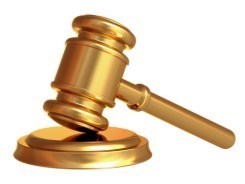 